Witam gr. VIW kolejnym tygodniu naszej pracy wypada bardzo ważne święto  -  Dzień Matki – 26.05 Przy okazji wszystkim Mamą życzymy wszystkiego najlepszego, wytrwałości w tym nietypowym okresie, spokoju i zdrówka przede wszystkim.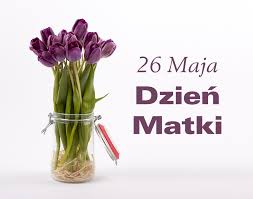 Na początek trochę Historii:Początki święta sięgają czasów starożytnych Greków i Rzymian. Kultem otaczano wtedy matki-boginie, symbole płodności i urodzaju. W późniejszych czasach cesarstwo rzymskie przyjęło chrześcijaństwo i tym samym zabroniono wyznawania innych bogów.Zwyczaj ten powrócił w siedemnastowiecznej Anglii pod nazwą niedziela u matki. Początkowo co roku w czwartą niedzielę postu odprawiano modły w najbliższej katedrze. W zwykłe niedziele odbywały się one w pobliskich kościołach. Dzień, w którym obchodzono to święto, był wolny od pracy. Do tradycji należało składanie matce podarunków, głównie kwiatów i słodyczy, w zamian za otrzymane błogosławieństwo. Zwyczaj przetrwał do XIX wieku. Ponownie zaczęto go obchodzić po zakończeniu II wojny światowej..Dzień Matki w PolsceW Polsce przedwojennej obchodzono Dzień Matki (wydaje się, że nie było ustalonej corocznej daty, np. niedziela 13 maja 1934 roku, niedziela 7 maja 1939 r. przy czym ich organizacją zajmował się PCK..Obecnie w Polsce święto to przypada na 26 maja. W tym dniu matki są zwykle obdarowywane laurkami, kwiatami oraz różnego rodzaju prezentami przez własne dzieci, rzadziej inne osoby. Święto to ma na celu okazanie matkom szacunku, miłości i podziękowania za trud włożony w wychowanie.Waszym zadaniem jest wykonanie laurki z okazji dnia matki.